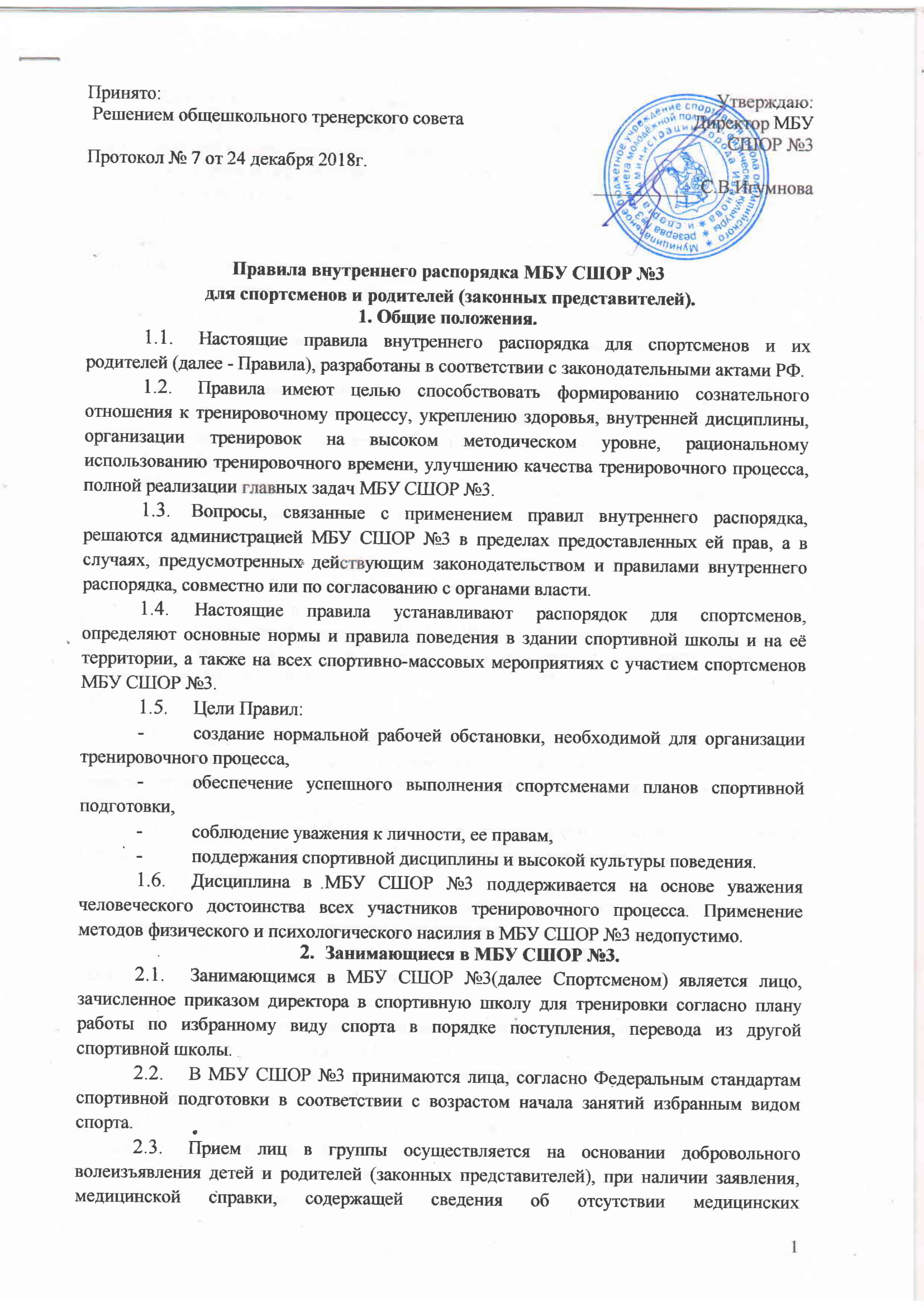 противопоказаний для занятий спортом. При наличии большого количества желающих заниматься, администрация МБУ СШОР №3 вправе производить отбор наиболее талантливых детей.Права и гарантии занимающихся в спортивной школе.Спортсмены имеют право: Получать спортивные навыки в соответствии с Федеральными стандартами спортивной подготовки стандартами по избранным видам спорта, проходить спортивную подготовку в пределах этих стандартов. Посещать все виды тренировочных занятий в спортивной школе, согласно утвержденному расписанию. Бесплатно пользоваться в МБУ СШОР №3 инвентарём и оборудованием при проведении мероприятий, предусмотренных тренировочным процессом. Принимать участие во всех видах тренировочного процесса, соревнованиях. Обжаловать приказы, распоряжения и иные действия администрации МБУ СШОР №3 в порядке, устанавливаемом законодательством Российской Федерации. На уважение своего человеческого достоинства. На свободу информации, свободное выражение собственного мнения и убеждений в соответствии с действующим законодательством России. Свободного перевода в другую спортивную школу, в порядке, определяемом законодательством РФ и Положением МБУ СШОР №3.Общие обязанности спортсменов.Спортсмены обязаны: Соблюдать Положение о МБУ СШОР №3,Правила внутреннего распорядка, инструкции по технике безопасности, правила пожарной безопасности, выполнять требования администрации и тренеров в целях обеспечения безопасности тренировочного процесса. Посещать МБУ СШОР №3 в соответствии с расписанием и не пропускать занятия без уважительной причины. В случае пропуска занятий, спортсмен представляет тренеру справку медицинского учреждения или заявление родителей (лиц, их заменяющих) о причине отсутствия. Находиться в МБУ СШОР №3 в течение всего тренировочного времени. Покидать территорию МБУ СШОР №3 в тренировочное время возможно только с разрешения тренера. Добросовестно тренироваться, выполнять план спортивной подготовки, участвовать в соревнованиях, согласно календарному плану. Здороваться с работниками и посетителями МБУ СШОР №3, проявлять уважение к старшим, заботиться о младших. Решать спорные и конфликтные ситуации мирно, на принципах взаимного уважения, с учетом взглядов участников спора. Если такое невозможно, - обращаться за помощью к тренеру, администрации МБУ СШОР №3. Бережно относиться к имуществу МБУ СШОР №3 и нести в установленном порядке соответствующую материальную ответственность за его порчу и утрату. Следить за своим внешним видом, приходить на занятия в соответствующей спортивной форме. Постоянно стремиться к повышению общей культуры, нравственному и физическому совершенствованию. Соблюдать положения (регламенты) о спортивных соревнованиях, в которых принимает участие, и требования организаторов. Соблюдать этические нормы в области спорта. Уважать честь и достоинство других спортсменов и сотрудников МБУ СШОР №3. Выполнять указания тренера, соблюдать спортивный режим, выполнять в полном объеме задания, предусмотренные планами спортивной подготовки. Соблюдать санитарно-гигиенические требования, медицинские требования, своевременно проходить медицинские обследования в целях безопасности занятий спортом для здоровья. Незамедлительно сообщать тренеру о возникновении ситуаций, представляющих угрозу жизни или здоровью для себя, либо для других спортсменов, в том числе о неисправностях используемого оборудования и спортивного инвентаря, заболеваниях, травмах, а также о нарушениях общественного порядка при проведении тренировочного занятия. Соблюдать антидопинговые правила, предусмотренные ст.26 ФЗ «О физической культуре и спорте в РФ». Исполнять иные обязанности в соответствии с законодательством о физической культуре и спорте, учредительными документами и локальными нормативными актами МБУ СШОР №3 . Запрещается: приносить в школу и на ее территорию оружие, взрывчатые, химические, огнеопасные вещества, табачные изделия, спиртные напитки, наркотики, токсичные вещества и яды; курить в здании, на территории спортивной школы и на расстоянии 100 метров от нее. использовать ненормативную лексику; приходить в МБУ СШОР №3 в грязной, мятой одежде, неприлично короткой или открытой одежде, открыто демонстрировать принадлежность к различным фан-движениям, каким бы то ни было партиям, религиозным течениям и т.п.; ходить по спортивной школе в верхней одежде, обуви и головных уборах; без разрешения администрации спортивной школы выносить предметы и различное оборудование из спортивного зала, раздевалок.Приход и уход из МБУ СШОР №3 . Приходить на тренировку следует за 10-15 минут до начала занятий, иметь с собой необходимую спортивную форму. При необходимости иметь с собой нужный для тренировок и участия в соревнованиях спортивный инвентарь. Спортсмены вправе самостоятельно пользоваться гардеробом. Войдя в спортивную школу, дети снимают верхнюю одежду и обувь, надевают сменную обувь. Уличную обувь убирают в пакет и проходят в раздевалку для переодевания в спортивную форму. После окончания занятий нужно переодеться,  в холле переобуться и надеть верхнюю одежду. Покинуть спортивную школу, соблюдая правила вежливости.Поведение на тренировочном занятии.Поведение на тренировочном занятии регламентируется «Инструкцией по технике безопасности при занятии избранным видом спорта». Спортсмены проходят в спортивный зал только с разрешения и в присутствии тренера. Каждый тренер проводит инструктажи по технике безопасности , заполняет журнал по ОТ при проведении занятий по своему виду спорта, которые не должны противоречить законам РФ, нормативным документам и правилам МБУ СШОР №3. Время тренировки должно использоваться только для тренировочных целей. Во время тренировки нельзя шуметь, отвлекаться самому и отвлекать других посторонними разговорами, играми и другими, не относящимися к занятию, делами. Если спортсмену необходимо выйти из зала, он должен попросить разрешения тренера. Только когда тренер объявит об окончании занятия, занимающиеся вправе уйти из зала после наведения порядка в соответствии с требованиями тренера. Спортсмены должны иметь спортивную форму и обувь для тренировок.  Запрещается во время тренировок пользоваться мобильными телефонами и другими устройствами, не относящимися к тренировочному процессу. Следует отключить и убрать все технические устройства (плееры, наушники, игровые приставки и пр.), перевести мобильный телефон в тихий режим и отдать тренеру для хранения до окончания тренировки.Поведение в холле МБУ СШОР №3. В холле спортивной школы спортсмены должны придерживаться общих правил поведения в спортивных организациях. Спортсменам запрещается: шуметь, мешать другим посетителям спортивной школы, бегать по лестницам, вблизи оконных проёмов и в других местах; толкать друг друга, бросаться предметами и применять физическую силу для решения любого рода проблем; употреблять непристойные выражения и жесты в адрес любых лиц, запугивать, заниматься вымогательством.Запрещено нахождение в холле родителей(законных представителей). Поведение во время проведения соревнований. Спортсмены обязаны соблюдать Положения о соревнованиях. Перед проведением мероприятий, спортсмены обязаны проходить инструктаж по технике безопасности. Следует строго выполнять все указания судей при проведении соревнования, избегать любых действий, которые могут быть опасны для собственной жизни и для окружающих. Спортсмены должны соблюдать дисциплину, следовать установленным правилам проведения соревнований, оставаться в расположении группы, если это определено главным судьей. Строго соблюдать правила техники безопасности, своевременно сообщать тренеру об ухудшении здоровья или травме.Правила внутреннего распорядка для родителей (законных представителей). Посещение МБУ СШОР №3 (личная беседа с тренером, с администрацией), возможна только после предварительного согласования, с разрешения дежурного администратора.9.2. Посещение МБУ СШОР №3  родителями (законными представителями) разрешается без согласования в дни родительских собраний, во время спортивно-массовых	 мероприятий. При этом родители обязаны снять верхнюю одежду в гардероб и переодеть сменную обувь.Родители (законные представители) несут ответственность:-за воспитание ребенка;-за выполнение обязанностей закрепленных в Положении о МБУ СШОР №3 и Правилах внутреннего распорядка;-за посещение ребенком МБУ СШОР №3;-за наличие у занимающегося всего необходимого для занятий избранным видом спорта, спортивного инвентаря и спортивной формы;-за выполнение спортсменами заданий тренера на лето;-за ежегодное прохождение спортсменами медицинского осмотра согласно приказу Минздрава РФ № 613-н;-за предоставление документов, подтверждающих уважительные причины отсутствия ребенка на тренировках;-в случае небрежного отношения детьми к товарно-материальным ценностям МБУ СШОР №3 родители обязаны возместить нанесенный ущерб.Родители имеют право: ознакомиться с планами спортивной подготовки по избранному ребенком виду спорта и иными локальными нормативными актами МБУ СШОР №3; на информацию о выполнении ребенком плана работы, о результатах сдачи контрольных нормативов и прохождение медосмотра; получать полную и достоверную информацию о деятельности спортивной школы в соответствии с действующим законодательством России.Основные права и обязанности администрации спортивной школы.Администрация спортивной школы имеет право: Поощрять занимающихся за добросовестное отношение к тренировочному процессу, активное участие в общественной жизни МБУ СШОР №3  . Требовать от спортсменов ответственного, добросовестного отношения к тренировочному процессу, бережного отношения к имуществу спортивной школы, соблюдения правил внутреннего распорядка для занимающихся. Привлекать занимающихся к дисциплинарной и материальной ответственности в порядке, установленном Федеральными законами и локальными нормативными актами. Принимать локальные нормативные акты.Администрация спортивной школы обязана: Соблюдать законы и иные нормативные правовые акты, локальные нормативные акты. Обеспечивать безопасные условия тренировочного процесса, отвечающие требованиям техники безопасности и правилам личной гигиены, установленные для спортивных учреждений. Постоянно контролировать знание и соблюдение занимающимися требований инструкций по технике безопасности, противопожарной безопасности.Создавать условия для улучшения качества подготовки спортсменов с учетом требований современного тренировочного процесса, новейших достижений науки, техники и культуры.Обеспечить контроль за исправным состоянием спортивного инвентаря и оборудования.Администрация осуществляет свои обязанности в соответствии с законодательством Российской Федерации.Поощрения за успехи в тренировочном процессе и спортивнойдеятельности. За активное участие в спортивной и общественной жизни МБУ СШОР №3 для занимающихся  устанавливаются следующие меры поощрения: объявление благодарности; награждение грамотой;- награждение ценным подарком;- помещение фотографии на стенд «Лучших спортсменов»;- занесение данных о спортсмене в журнал учета достижений воспитанников школы;- благодарственное письмо родителям занимающегося. Поощрения объявляются приказом директора и доводятся до сведения спортсмена.Ответственность за нарушение внутреннего распорядка и спортивного режима. К занимающимся могут быть применены меры дисциплинарного воздействия (замечание, выговор, отчисление из спортивной школы) за различные нарушения. При применении дисциплинарного взыскания должны учитываться тяжесть совершенного проступка и обстоятельства, при которых он был совершен. Отчисление занимающихся из МБУ СШОР №3 возможно по следующим причинам: за нарушение Положения о МБУ СШОР №3; за нарушение Правил внутреннего распорядка МБУ СШОР №3  ; за невыполнение плана спортивной подготовки; при наличии медицинского заключения, препятствующего тренировкам; за невыполнение контрольно-переводных нормативов; за систематические пропуски тренировочных занятий более одного месяца без уважительной причины;- при отсутствии ежегодного допуска спортивного врача к занятиям избранным видом спорта. Отчисление занимающегося из спортивной школы производится приказом директора. Отчисление занимающихся из МБУ СШОР №3 возможно по собственному желанию. В этом случае за спортсменом сохраняется право на восстановление в спортивной школе.В случае выявления причин, достаточных для наложения дисциплинарного взыскания тренер  или дежурный администратор доводят информацию об этом до родителей или законных представителей, а также до руководства спортивной школы.12.7. Дисциплинарное взыскание применяется не позднее одного месяца со дня обнаружения проступка и не позднее шести месяцев со дня его совершения, не считая времени болезни занимающегося.Заключительные положения. Настоящие Правила действуют на всей территории спортивной школы и распространяются на все мероприятия с участием спортсменов МБУ СШОР №3. Правила доводятся до сведения всех категорий занимающихся в спортивной школе и их законных представителей, размещаются на информационных стендах, на сайте МБУ СШОР №3.